CURRICULUM VITAE	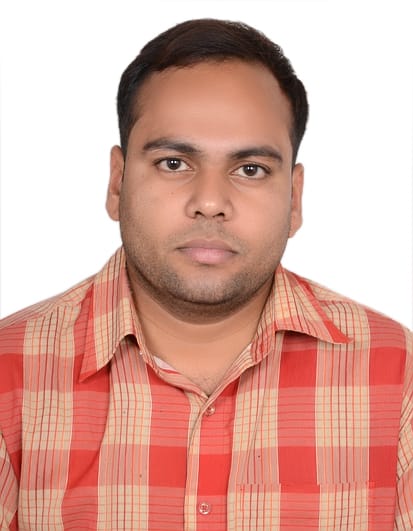 POST APPLIED FOR			: COOK/ASSI COOK/G.S	NAME OF THE APPLICANT		: PARTHA SARATHI GARAIFATHER’S NAME			: NARAYAN CHANDRA GARAI		DATE OF BIRTH			: 04.11.1991NATIONALITY				: INDIANMARITAL STATUS			: MARRIEDLANGUAGES KNOWN			: ENGLISH, HINDI, BENGALI		EDUCATIONAL QUALIFICATION	: 10+2EMAIL ID				: parthasarathigarai54@gmail.comMOBILE NUMBER			: +91 7001787575DOCUMENTS DETAILS:STCW COURSES:WORK EXPERIENCE:PLACE:KOLKATADATE:								PARTHA SARATHI GARAIPRESENT / PERMANENT ADDRESS:PARTHA SARATHI GARAI,S/O - NARAYAN CHANDRA GARAI,VILL – SALBONI, PO – SALBONI, PS – SALBONI,DIST – MEDNIPUR (W),WEST BENGAL – 721147,PH. NO. +91 9733573108.DOCUMENTNUMBERDATE OF ISSUEDATE OF EXPIRYPLACE OF ISSUEPASSPORTL970940905-06-201404-06-2024KOLKATACDCMUM 24338610-11-201409-11-2024MUMBAIINDOS14CL 050521-08-2014           -MUMBAICOCCC/MUM/2019/E00352420-03-2019           -MUMBAIYELLOW FEVERM-520816-04-201715-04-2027MUMBAIC.C.M.CC1412C02020/Dec14/673228-01-2015           -MUMBAICOURSECERTIFICATE NUMBERDATE OF ISSUEPLACE OF ISSUEP.S.TSMC/PST REF/254123-07-2016KOLKATAF.P.F.FSMC/FPFF REF/259922-07-2016KOLKATAE.F.ASMC/EFA/232121-07-2016KOLKATAP.S.S.R30301330719028826-07-2019KOLKATAP.S.C.RPSMC/EMA/00056020-12-2014KOCHINS.T.S.D.S.D3010031481925406-07-2019KOLKATAH2SGTMS/MUM/H2S/B59/025910-07-2020NAVI MUMBAIH.U.E.THUET/115/201509-07-2015NAVI MUMBAIFOOD HANDLINGGTMS/MUM/FAH/B03/000307-07-2020NAVI MUMBAICOMPANYSHIP NAMETYPEGRT / NRTRANKFROMTOHALANI SHIPPING PVT.LTDHALANI STARBARGE5608/1683G.S12-03-201517-04-2015RIG OILFIELD SERVICESORIENTAL-1RIG4279/4279G.S28-07-201519-09-2015MICLYN EXPRESS OFFSHOREMV.MICLYNGRACEO.S.V1604/451G.S07-03-201615-06-2016HIND OFFSHOREMV.LADY SANDRAA.H.T.S2599/870G.S26-09-201628-10-2016HIND OFFSHOREMV.SEA JUMBOO.S.V2478/743G.S28-10-201616-11-2016HIND OFFSHOREMV.LADY GRACEO.S.V1992/928G.S18-11-201601-04-2017PACIFIC RADIANCEMV.CREST MERCURY 3A.H.T.S2301/690G.S21-08-201731-12-2017PACIFIC RADIANCEMV.CREST MERCURY 3A.H.T.S2301/690G.S13-04-201812-07-2018PACIFIC RADIANCEMV.CREST MERCURY 5A.H.T.S2301/690G.S17-01-202008-03-2020PACIFIC RADIANCEMV.CREST MERCURY 3A.H.T.S2301/690G.S04-08-202023-08-2020PACIFIC RADIANCEMV.CREST MERCURY 5A.H.T.S2301/690G.S28-08-202026-11-2020PACIFIC RADIANCEMV.CREST MERCURY 5A.H.T.S2301/690COOK27-11-202002-03-2021